TRABAJO PRACTICO N°10ECUACIONES TRIGONOMETRICASDefinimos como aquellas ecuaciones en donde la incógnita, se ve afectada por una función trigonométrica, es decir, dicha incógnita es el ángulo de la función trigonométricaNo existe un método general para solucionar una ecuación trigonométrica.Generalmente, se transforma toda ecuación de manera tal que obtengamos expresada en una sola función trigonométrica y entonces se resuelve como una ecuación algebraica cualquiera.Como a veces debemos elevar el cuadrado ambos miembros de dicha ecuación o al dividirlos por una expresión se introducen soluciones no comunes. Por consiguiente se debe comprobar  las soluciones obtenidas en la ecuación dada.Resuelta la ecuación algebraicamente básicamente por pasaje de términos nos queda solucionar la parte trigonométrica, conociendo el valor de la función trigonométrica de un ángulo así se determina cuál es ese ángulo.(cuadro de valores de las funciones trigonométricas)Cabe destacar que en el intervalo [ 0°, 360°] que es en cual vamos a trabajar hay dos ángulos para los cuales una función trigonométrica tiene el mismo valor y signo. ( signos de las funciones trigonométricas)Para calcular dicho ángulo según el cuadrante donde se encuentra tener en cuenta el siguiente esquema:                II C.    180° -               III C.       180° +                   IV C.      360° - A continuación los siguientes ejemplos:Ejemplo 1:Sen x =        x = arc sen               x1 = 60°Obtenemos el ángulo que verifica la ecuación utilizando la función sin -1 de la calculadora científica o  como se observa en la tabla de valores especiales.Como el seno también es positivo en el segundo cuadrante ( signos de las funciones trigonométricas)  entonces:X2 =  180 ° -  = 180° - 60 ° = 120°S = { 60°, 120° }Ejemplo 2:Cos x =   X     =  arc cos ( - X = 120 °X1 = 360° - 120°= 240°S = { 120°, 240° }Ejemplo 3 :Sen 2 x = Sen x   =         X   = arc sen       =  .  = =      X = arc sen                                                                                             x1 = 45 °                                                                           Como el seno también es positivo en el segundo cuadrante entonces:X2 =  180 ° -  = 180° - 45 ° = 135°      X = arc sen                                                                                             x1 = -  45 °   Como el seno es negativo en el tercer y cuarto cuadrante entonces:  X3 =  180 ° +  = 180° + 45 ° = 225°  X4 =  360 ° -  = 360° - 45 ° = 315°S= {45°, 135°, 225°, 315°}Ejemplo 4: Sen x – 1 = 0    Sen x   = 0            x = arc sen 1           x = 90° Otro posible valor que verifique la ecuación es el valor opuesto a 90° o sea 270° y verificamos con la calculadora la solución.Como nos da -1 entonces no es solución.S = { 90° }Ejemplo 5 =Reemplazando en la formula = 1 = Sen x = 1                                                                    sen x =        x= arc sen 1                                                               x= arc sen       x = 90°                                                                        x= - 30 °Otro posible valor que verifique la ecuación es          Como el seno es negativo el valor opuesto a 90° o sea 270° y verificamos       en el tercer y cuarto cuadrantecon la calculadora si es solución:                              entonces: Sin 270 ° = -1                                             X3 =  180 ° +  = 180° + 30 ° = 210°                               Como nos da -1 entonces no es solución.               X4 = 360° -  = 360° - 30° = 330°S = {90°, 210°, 330}-Se recomienda observar los siguientes videos:https://www.youtube.com/watch?v=Fq4SD2cWTQE https://www.youtube.com/watch?v=TO0N9Qp7JO4ACTIVIDADResolver las siguientes ecuaciones trigonométricas.2 cos x + 3 = 24 sen 2  x – 1 = 02 sen +  = 0 sen 2x = cos 60°1- 2 cos2 x = 0  Sen2- 7sen x = 0                                              2 tg 2 x – tg x = 6 – 3 1 – cos2x =                                                       Sin270° ´ ´´=1Revisión de ecuación de 2do gradoUna ecuación de segundo grado es toda expresión de la forma:     ax² + bx +c = 0 con a ≠ 0.Se resuelve mediante la siguiente fórmula: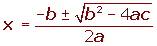 